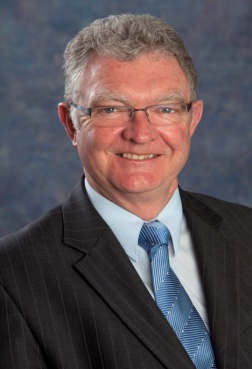 Tel: 0421 380 451
E: poyntonk@iinet.net.au
W: www.kevinpoynton.com
START UP INFORMATIONThe following items constitute some preliminary information that will assist me in understanding you and your requirements.  Keep a copy for yourself, and then send one to me, preferably as an attachment by email to poyntonk@iinet.net.au  
If you need more space, please continue onto another page.

Coachee Name :						Date:What are three topics or goals or changes in your life (personal and/or professional) you most wish to receive coaching in?
1.
2.
3.

What major shifts/leaps/changes do you believe you need to make in the next six months?
What are your top 5 accomplishments, thus far, in your life?	What have been your main disappointments?START UP INFORMATIONCoachee Name :						Date:What motivates you? 	What do you consider to be your special strengths?	What are some of your healthy sources of energy?What are some of your unhealthy sources of energy?START UP INFORMATIONCoachee Name :						Date:
What does success mean to YOU?	What concerns and/or challenges have taken most of your attention during the past year?Why is this the right time in your life to start a coaching relationship?	What else would you like me to know? Concerns?  Special requests?